Pengaruh Pendekatan Open ENDED PADA MATERI BANGUN DATAR SEGI EMPAT TERHADAP HASIL BELAJAR MATEMATIKA SISWA KELAS VII SMP ISLAM DURENAN TAHUN AJARAN 2011/2012SKRIPSIDiajukan kepadaSekolah Tinggi Agama Islam Negeri (STAIN) Tulungagunguntuk Memenuhi Salah Satu Persyaratan dalam MenyelesaikanProgram Sarjana Strata Satu Pendidikan Matematika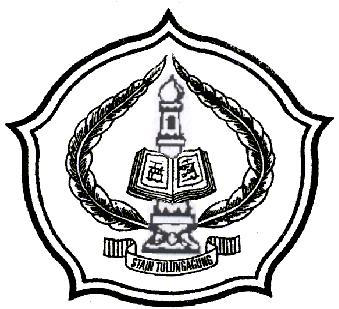 OlehINDAH HERGIANASARINIM. 3214073035Oleh:VIVIN AGISTINANIM. 321408312PROGRAM STUDI TADRIS MATEMATIKAJURUSAN TARBIYAHSEKOLAH TINGGI AGAMA ISLAM NEGERI(STAIN) TULUNGAGUNG2012PERSETUJUAN PEMBIMBINGSkripsi dengan judul “Pengaruh Pendekatan Open Ended Pada Materi Bangun Datar Segi Empat Terhadap Hasil Belajar Matematika Siswa Kelas VII di Smp Islam Durenan Tahun Ajaran 2011/2012 ” yang ditulis oleh Vivin Agistina ini telah diperiksa dan disetujui untuk diujikan.Tulungagung,  13 Juni 2012PembimbingDrs. Muniri, M.PdNIP.196811302007011002MOTTO128. sungguh telah datang kepadamu seorang Rasul dari kaummu sendiri, berat terasa olehnya penderitaanmu, sangat menginginkan (keimanan dan keselamatan) bagimu, Amat belas kasihan lagi Penyayang terhadap orang-orang mukmin.129. jika mereka berpaling (dari keimanan), Maka Katakanlah: "Cukuplah Allah bagiku; tidak ada Tuhan selain Dia. hanya kepada-Nya aku bertawakkal dan Dia adalah Tuhan yang memiliki 'Arsy yang agung".HALAMAN PERSEMBAHANKarya ini aku  persembahkan untuk :Thanks to Alloh SWT yang melimpahkan segala rahmat serta hidayahnya dan rasulnya nabi Muhammad SAW yang selalumenjadi suri tauladan umatnya.Ayahanda (As’ad) dan ibunda (Tiamah) yang menyayangi dan membimbingku serta mendukung baik dari segi moral maupun materi.Akhii (Ahsan) dan ukhti (Hanik)serta keponakanku Ajilliano yang member warna disetiap hari-hariku dan semua keluarga besarku.Seorang sahabat dan pathner hidupku “maz” terima kasihbanyak atas segala motivasi, semangat, doa, dan dukungan serta kesabaran dalam menghadapi keluh kesahku.My best friend Serin, tanti dan wulan yang selalu menemaniku dimasa-masa perjuangan dalam mengenyam ilmu di STAIN TAKeluarga besar TMT D yang selalu member kenangan terindah (group motor, model, cayo, panti, armania, widianatalic).Teman-teman PPL dan KKN lover’s  I miss u for everSeluruh teman-teman STAIN TA  angkatan 2011/2012.Dosen-dosen STAIN TA khususya dosen matematika (p.mun, p.mario, b.ummu, b.eny, p.syaiful, b.mus, b.umy, p.topo, p.mis, b.dewi, p.tomi ) yang sabar dan tak kenal lelah membimbingku yang dangkal ilmuSMP Islam Durenan yag telah memberikan izin penelitian.Almamaterku STAIN TulungagungKATA PENGANTARDengan mengucapkan Syukur Alhamdulilah Kehadirat Allah SWT, yang telah melimpahkan Karunia, Taufik dan Hidayah-Nya.  Shalawat serta salam selalu terlimpahkan kepada Rosullah SAW, sehingga penulis dapat menyelesaikan skripsi dengan judul  “Pengaruh Pendekatan Open Ended Pada Materi Bangun Datar Sei Empat Terhadap Hasil Belajar Matematika Siswa Kelas VII di SMP Islam Durenan Tahun Ajaran 2011/2012”Dalam penyusunan skripsi penulis telah mendapat bantuan dari banyak pihak, melalui kesempatan ini penulis mengucapkan banayak terima kasih kepada  :Bapak Dr. Maftukhin, M.Ag, selaku Ketua STAIN Tulungagung.Bapak Abd. Aziz, M.Pd. I, selaku Ketua Jurusan Tarbiyah STAIN Tulungagung.Ibu Dra. Umy Zahroh, M.Kes, selaku Ketua Program Studi Tadris Matematika yang telah memberikan dorongan penulis dalam penyusunan skripsi ini. Bapak Drs. Muniri, M.Pd, selaku pembimbing yang juga telah memberikan pengarahan, koreksi , dorongan, dan motivasinya sehingga penelitian dapat terselesaikan sesuai waktu yang direncanakan.Bapak Mahmud Ahmadi, S.Ag, selaku Kepala sekolah SMP Islam Durenan yang telah memberikan izin kepada penulis untuk mengadakan penelitian di lokasi yang menjadi wewenangnya.Bapak Nizar A.M, selaku guru matematika SMP Islam Durenan yang telah membantu terlaksananya penelitian ini.Segenap Bapak/Ibu Dosen STAIN Tulungagung khususnya Jurusan Tarbiah Program Studi Pendidikan Matematika  yang telah membekali dengan pengetahuan serta membimbing dan memberikan wawasannya sehingga studi ini dapat terselesaikan.Semua pihak yang tidak dapat disebutkan satu persatu, atas segala bantuannya baik secara langsung maupun tidak langsung demi terselesaikannya penulisan ini.Penulis yakin bahwa penulisan ini masih terdapat kesalahan dan kekurangan, maka dari itu saran dan kritik yang bersifat membangun sangat penulis harapkan dari semua pihak, demi kesempurnaan skripsi ini. Semoga amal kebaikan dan jasa – jasa mereka menjadi amal Sholeh dan mendapat balasan yang setimpal dari Allah SWT. Amin.	Akhirnya penulis memohon kepada Allah SWT semoga skripsi ini di ridhoi-Nya dan bermanfaat bagi penulis khususnsya dan pembaca umumnya.	Tulungagung,  14 Mei 2011	 Penulis	Vivin AgistinaDAFTAR ISIHALAMAN JUDUL		iHALAMAN PERSETUJUAN		iiHALAMAN PENGESAHAN		iiiMOTTO		ivHALAMAN PERSEMBAHAN		vKATA PENGANTAR		viDAFTAR ISI		viiiDAFTAR TABEL		xDAFTAR GAMBAR……………………………………………………..		xiDAFTAR LAMPIRAN		xiiABSTRAK		xiiiBAB 	I	PENDAHULUANA.	Latar Belakang		1B.	Identifikasi, Pembatatasan, Rumusan Masalah  		7C.	Tujuan Penelitian		9D.	Hipotesis Penelitian		7E.	Manfaat Penelitin		8F.	Penegasan Istilah		10G.   Penegasan Istilah.................................................................      11H.   Sistematika Pembahasan.....................................................       12BAB	II 	LANDASAN TEORIA.	Pembahasan Konseptual Pembelajaran Matematika		13B.	Pembelajaran Matematika Konstruktivistik........................     35 C.	Pembelajaran Matematika Melalui Pendekatan Open Ended……………............		37D. 	Hasil Belajar….		38E.   Materi Pokok Bangun DatarSegi Empat………………………………………….........	      55F.   Kajian Penelitian Terdahulu………………………………	48G.   Kerangka Berfikir Penelitian...............................................     62BAB 	III  	METODE PENELITIAN	A.	Pola Penelitian		64B.	Populasi, Sampling dan Sampel		67C. 	Data, Sumber Data dan Variabel……………………….		70D.	Metode dan Instrumen Pengumpulan Data		72E.	Teknik Analisa Data		78F.	Prosedur Penelitian		81BAB 	IV 	LAPORAN HASIL PENELITIANA.	Deskripsi Singkat Latar Belakang Objek Penelitian 		84B.	Penyajian Data Hasil Penelitian		95C.    Analisa Data dan Pengujian Hipotesis…………………..		100D.	Rekapitulasi dan Pembahasan Hasil Penelitian		103BAB      V        PENUTUPA.	Kesimpulan		107B.	Saran		108DAFTAR RUJUKALAMPIRANDAFTAR TABEL4.1  	Keadaan Guru dan Karyawan SMP Islam Durenan ……………	664.2 	Keadaan siswa SMP Islam Durenan …………………………....   694.3 	Struktur organiasi SMP Islam Durenan …………………………   714.4 	Data Hasil Belajar Kelas Eksperimen ……………………………  764.5 	Data Hasil Belajar Kelas Kontrol ………………………………..  774.6 	Rekapitulasi Hasil Penelitian ……………………………………   81DAFTAR LAMPIRANPedoman ObservasiPedoman DokumentasiSoal Post Tes Kisi-kisi Post TesValidasi Instrumen PenelitianDaftar Siswa Kelas EksperimenDaftar Siswa Kelas KontrolRencana Pelaksanaan Pembelajaran (RPP) 1Kunci Jawaban Foto Saat PenelitianLembar Jawaban Hasil Post Tes SiswaTabel Nila-nilai tNormalitas, Uji Homogenitas, dan Perhitungan t-tesPerhitungan Analisis Data ManualSurat Pernyataan Keaslian Daftar Riwayat HidupKartu Bimbingan Skripsi Surat Bimbingan Surat Permohonan Ijin PenelitianSurat Telah Melakukan PenelitianABSTRAKPengaruh Pendekatan Open Ended Pada Materi Bangun Datar Segi Empat di SMP Islam Durenan Tahun Pelajaran 2010/2011”. Skripsi, Program Studi Pendidikan Matematika, Jurusan Tarbiyah, STAIN Tulungagung. Ditulis oleh Vivin Agistina. Pembimbing: Drs. Muniri, M.PdKata Kunci: Pendekatan Open Ended, Hasil Belajar.Penelitian dalam skripsi ini dilatarbelakangi oleh realita dalam pendidikan yang menunjukan bahwa hasil belajar matematika siswa yang masih rendah karena siswa mengalami kesulitan dalam memecahkan soal-soal matematika. Salah satu kendalanya adalah siswa kurang kreatif dalam memecahkan soal-soal matematika dan hanya terpaku pada konsep, sehingga siswa tidak percaya pada kemampuan sediri. karena matematika merupakan salah satu bidang study yang digunakan sebagai standar kelulusan siswa, Oleh kerena itu munculnya hasil belajar yang rendah perlu mendapatkan perhatian dan penanganan tersendiri. Dengan  hal ini peneliti mengadakan penelitian  tentang Pengaruh Pendekatan Open Ended Pada Materi Bangun Datar Segi Empat Terhadap Hasil Belajar Matematika Siswa Kelas VII SMP Islam Durenan Tahun Ajaran 2011/2012Rumusan masalah dalam penelitian ini adalah 1) Adakah Pengaruh Pendekatan Open Ended Pada Materi Bangun Datar Segi Empat Terhadap Hasil Belajar Matematika Siswa Kelas VII di SMP Islam Durenan Tahun Pelajaran 2011/2012?. 2) Seberapa besar Pengaruh Pendekatan Open Ended Pada Materi Bangun Datar Segi Empat Terhadap Hasil Belajar Matematika Siswa Kelas VII di SMP Islam Durenan Tahun Pelajaran 2011/2012?. Tujuan dari penelitian ini adalah 1) untuk mengetahui Pengaruh Pendekatan Open Ended Pada Materi Bangun Datar Segi Empat Terhadap Hasil Belajar Matematika Siswa Kelas VII di SMP Islam Durenan Tahun Pelajaran 2011/2012?.. 2) Untuk mengetahui seberapa besar Pengaruh Pendekatan Open Ended Pada Materi Bangun Datar Segi Empat Terhadap Hasil Belajar Matematika Siswa Kelas VII di SMP Islam Durenan Tahun Pelajaran 2011/2012?. Pola penelitian yang digunakan yaitu eksperimen, variabel bebas (X) dalam penelitian ini adalah pengaruh pendekatan open ended. Sedangkan variabel terikatnya (Y) adalah hasil belajar matematika peserta didik  kelas VII SMP Islam Durenan. populasi dalam penelitian ini yaitu  seluruh peserta didik kelas VII SMP Islam Durenan yang berjumlah 380 peserta didik. Dalam pengambilan sampel digunakan teknik purposive sampling yaitu diambil dengan tujuan. Sampel yang digunakan dalam penelitian ini sebanyak 62peserta didik. Penelitian ini dilaksanakan di SMP Islam Durenan mulai tanggal 30 April- 13 Mei 2012. Teknik yang digunakan untuk pengambilan data yaitu observasi, tes, wawancara, dan dokumentasi. Data yang diperoleh, diolah dengan teknik analisis t-test. Dari hasil penelitian (1) Ada pengaruh yang signifikan pendekatan Open Ended terhadap hasil belajar matematika peserta didik kelas VII SMP Islam Durenan pada materi bangun datar segi empat dengan nilai thitung (=) < ttabel (5% = ), yang berarti bahwa nilai thitung kurang dari nilai ttabel pada taraf 5%  (2). Sedangkan besar pengaruh pendekatan Open Ended terhadap hasil belajar matematika peserta didik kelas VII pada materi bangun datar segi empat  di SMP Islam Durenan adalah  0,039%. Demikian, menerima dan menolak . Jadi dari hasil uji signifikansi tersebut bisa dinyatakan tidak signifikan.